
ISSN 2148-3485 | e-ISSN 2148-3272 | http://buje.baskent.edu.tr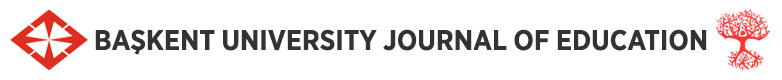 COPYRIGHT TRANSFER AGREEMENTAuthor warrantiesThe article I have submitted to BUJE for review is an original educational research or a theoretical article on education. The article has been written by the stated author(s) and has not been published in any format elsewhere.The article is not currently being considered for publication by any other journal and will not be submitted for such review while under review by BUJE.The article contains no libelous or other unlawful statements and does not contain any materials that violate any personal or proprietary rights of any other person or anything.I have obtained written permission from copyright owners for any excerpts from copyrighted works that are included and have credited the sources in my article.If the article was prepared jointly with other authors, I have informed the co-author(s) of the terms of this publishing agreement and that I am signing on their behalf as their agent, and I am authorized to do so.  	I have read and accept the author warranties and copyright transfer agreement.  
*For more authors, please fill another document for the same article information.Submission Title:Submission ID No:Corresponding author’s name and surname:First Authors’ InformationFirst Authors’ InformationSignatureName and Surname:ORDIC ID:Email:Phone Number:University/Institution :Faculty:Department:City:Country:Second Authors’ InformationSecond Authors’ InformationSignatureName and Surname:ORDIC ID:Email:Phone Number:University/Institution :Faculty:Department:City:Country:Third Authors’ InformationThird Authors’ InformationSignatureName and Surname:ORDIC ID:Email:Phone Number:University/Institution :Faculty:Department:City:Country:Fourth Authors’ InformationFourth Authors’ InformationSignatureName and Surname:ORDIC ID:Email:Phone Number:University/Institution :Faculty:Department:City :Country:Fifth Authors’ InformationFifth Authors’ InformationSignatureName and Surname:ORDIC ID:Email:Phone Number:University/Institution :Faculty:Department:City :Country: